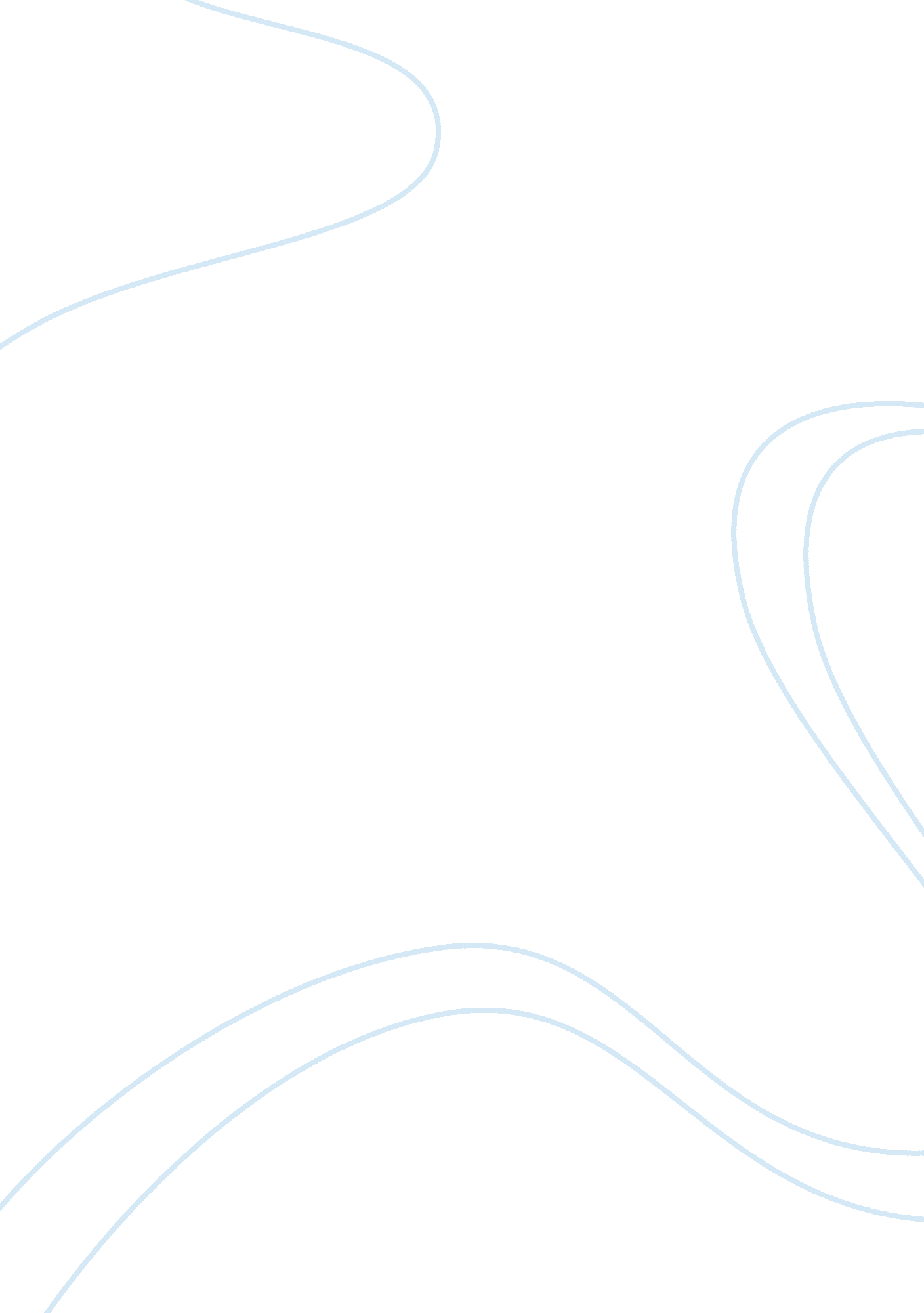 Computers and education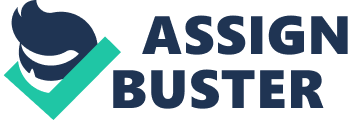 Part 1. Why are computers important tools for learning Computers are important tools for learning because they can enhance the productivity and efficiency of end users that are attempting to accomplish tasks, whether those tasks range from easy to hard. 
Computers can perform complex calculations 
Computers can hold a lot of data 
Computers can help one to communicate internationally. 
2. How can exercise help keep you healthy 
Exercise can help keep you healthy by working your inner organs, muscles, and other groups to keep them in top shape and functioning properly. 
Exercise can give you more energy 
Exercise can strengthen your muscles 
Exercise can help you lose weight 
3. Why is learning to read an important life skill 
Learning to read is an important life skill because our world is filled with books and other materials with writing, and not knowing how to read seriously hinders a person's ability to communicate with others. 
4. Describe a trip you would like to take. 
I would like to take a trip to New York City because I have been there before and found the city to be extremely interesting and full of things to-anything I could possibly imagine. 
Part 2 
Topic Sentence Selected 
Computers are important tools for learning because they can enhance the productivity and efficiency of end users that are attempting to accomplish tasks, whether those tasks range from easy to hard. 
Essay 
Since the beginning of time, man has sought out ways to make daily tasks in his life easier and more efficient. In the modern world, one tool that has become synonymous with this idea, and almost in disposable if not already, is the computer. Computers are important tools for learning because they can enhance the productivity and efficiency of end users that are attempting to accomplish tasks, whether those tasks range from easy to hard. 
Computers can perform complex calculations. They can perform calculations beyond what even the most powerful calculator can do. They can utilize a host of relevant software programs, such as Microsoft Excel, in order to perform these calculations and produce professional documents in the form of tables, graphs, charts, and reports. 
Computers can hold a lot of data. There is much data out there that needs a place to be stored, and the computer is just the place for this. There are even online data storehouses. 
Computers can help one to communicate internationally. Since computers are connected to cable and phone lines, communication can travel all throughout the world via their magic. 